Hva & hvorforEn kjøreplan er et nyttig verktøy som gir deg struktur og oversikt i rollen som prosessleder. Selv om man velger å ikke bruke den under selve gjennomførelsen vil det å lage en slik plan gi trygghet, ettersom den krever forberedelse og mental gjennomgang av det som skal skje.HvordanEn kjøreplan settes opp i en tabell og bør inneholde oversikt over hva som skal skje når, og hva som er hensikten med det man gjør. Jo mere detaljert man planlegger, jo bedre forberedt er man til å takle endringer underveis på en trygg og god måte.Før du begynner å lage en kjøreplan anbefaler vi å se på Prosessplanleggeren.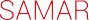 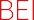 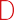 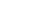 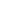 TidspunktHvaHvordanHvemMerknad/frist